Le candidat individuel,  tous les membres du groupement, le sous-traitant déclare(nt) sur l’honneur, pour tous les lots pour lesquels une offre est remise :qu’il n’entre dans aucun des cas d’interdiction de soumissionner obligatoires prévus aux L. 2141-1 et suivants du Code de la commande publique.qu’il est en règle au regard des articles L. 5212-1 à L. 5212-11 du code du travail concernant l’emploi des travailleurs handicapés.qu’il satisfait aux niveaux de capacités techniques, professionnelles et financières requis pour l’exécution du marché.Le candidat est informé que, dans l’éventualité où il est appelé à être titulaire du marché, il devra fournir, ainsi que son (ses) cotraitant(s) et/ou sous-traitant(s) éventuel(s), les pièces suivantes, à tout moment dans un délai fixé par la collectivité :le présent formulaire ou une déclaration sur l’honneur visant les (a) et (b) ci-dessus dûment daté et signé ;Le cas échéant, une copie de jugement de redressement judiciaire ;En cas de groupement, le pouvoir du mandataire dûment daté et signé ;Un certificat ou une attestation prouvant qu’il est à jour de ses obligations fiscales ; Une attestation de fourniture des déclarations sociales et de paiement des cotisations et contributions de sécurité sociale prévue à l’article L. 243-15 du code de sécurité sociale émanant de l’organisme de protection sociale chargé du recouvrement des cotisations et des contributions datant de moins de six mois ; Un extrait K ou K bis ou D1, de moins de 3 mois ;Les pièces qui suivent, lesquelles prouvent qu’il dispose des niveaux de capacités techniques, professionnelles et financières requis pour le présent marché : …  [lister ici les pièces adéquates qui figurent au règlement de la consultation]L’ensemble des pièces remises au titre de l’offre, dûment datées et signées (le candidat est informé que son offre sera rejetée, dans le cas où les pièces qu’il remet dûment datées et signées seraient différentes de celles qu’il a  remises au titre de son offre initiale, accompagnées des régularisations effectuées en cours de procédure).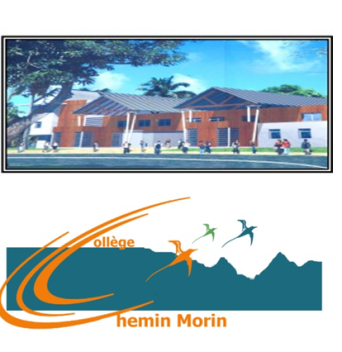 DR 01DECLARATION SUR L'HONNEURValant acte de candidatureObjet de la consultationObjet de la consultationLot(s) soumissionné(s) :Lot(s) soumissionné(s) :Lot(s) soumissionné(s) :CandidatseulCandidatseulDénominationSociale  *DénominationSociale  *DénominationSociale  *Nom et Prénomdu représentant  *Nom et Prénomdu représentant  *Nom et Prénomdu représentant  *CandidatseulCandidatseulAdressepostaleAdressepostaleAdressepostaleCandidatseulCandidatseulMail  *Mail  *Mail  *téléphonetéléphoneCandidatseulCandidatseulN°SIRET  *N°SIRET  *N°SIRET  *télécopietélécopieLes champs avec astérisques (*) doivent  obligatoirement être renseignésLes champs avec astérisques (*) doivent  obligatoirement être renseignésLes champs avec astérisques (*) doivent  obligatoirement être renseignésLes champs avec astérisques (*) doivent  obligatoirement être renseignésLes champs avec astérisques (*) doivent  obligatoirement être renseignésLes champs avec astérisques (*) doivent  obligatoirement être renseignésCandidat en groupement1e cotraitant mandataireDénominationSociale  *DénominationSociale  *DénominationSociale  *Nom et Prénomdu représentant  *Nom et Prénomdu représentant  *Nom et Prénomdu représentant  *Candidat en groupement1e cotraitant mandataireAdresse postaleAdresse postaleAdresse postaleCandidat en groupement1e cotraitant mandataireMail  *Mail  *Mail  *téléphonetéléphoneCandidat en groupement1e cotraitant mandataireN°SIRET  *N°SIRET  *N°SIRET  *télécopietélécopieCandidat en groupement2è cotraitantDénominationSociale  *DénominationSociale  *DénominationSociale  *Nom et Prénomdu représentant  *Nom et Prénomdu représentant  *Nom et Prénomdu représentant  *Candidat en groupement2è cotraitantAdresse postaleAdresse postaleAdresse postaleCandidat en groupement2è cotraitantMail  *Mail  *Mail  *téléphoneCandidat en groupement2è cotraitantN°SIRET  *N°SIRET  *N°SIRET  *télécopieCandidat en groupement3è cotraitantDénominationSociale  *DénominationSociale  *DénominationSociale  *Nom et Prénomdu représentant  *Nom et Prénomdu représentant  *Nom et Prénomdu représentant  *Candidat en groupement3è cotraitantAdresse postaleAdresse postaleAdresse postaleCandidat en groupement3è cotraitantMail  *Mail  *Mail  *téléphoneCandidat en groupement3è cotraitantN°SIRET  *N°SIRET  *N°SIRET  *télécopieCandidat en groupement4è cotraitantDénominationSociale  *DénominationSociale  *DénominationSociale  *Nom et Prénomdu représentant  *Nom et Prénomdu représentant  *Nom et Prénomdu représentant  *Candidat en groupement4è cotraitantAdresse postaleAdresse postaleAdresse postaleCandidat en groupement4è cotraitantMail  *Mail  *Mail  *téléphoneCandidat en groupement4è cotraitantN°SIRET  *N°SIRET  *N°SIRET  *télécopieSous-traitantDénominationSociale *Nom et Prénomdu représentant  *Nom et Prénomdu représentant  *Nom et Prénomdu représentant  *Sous-traitantSous-traitant de l’entreprise :Sous-traitant de l’entreprise :Sous-traitantAdresse postaleSous-traitantMail  *téléphoneSous-traitantN°SIRET  *télécopieFait à : Le : Cachet de l’entreprise